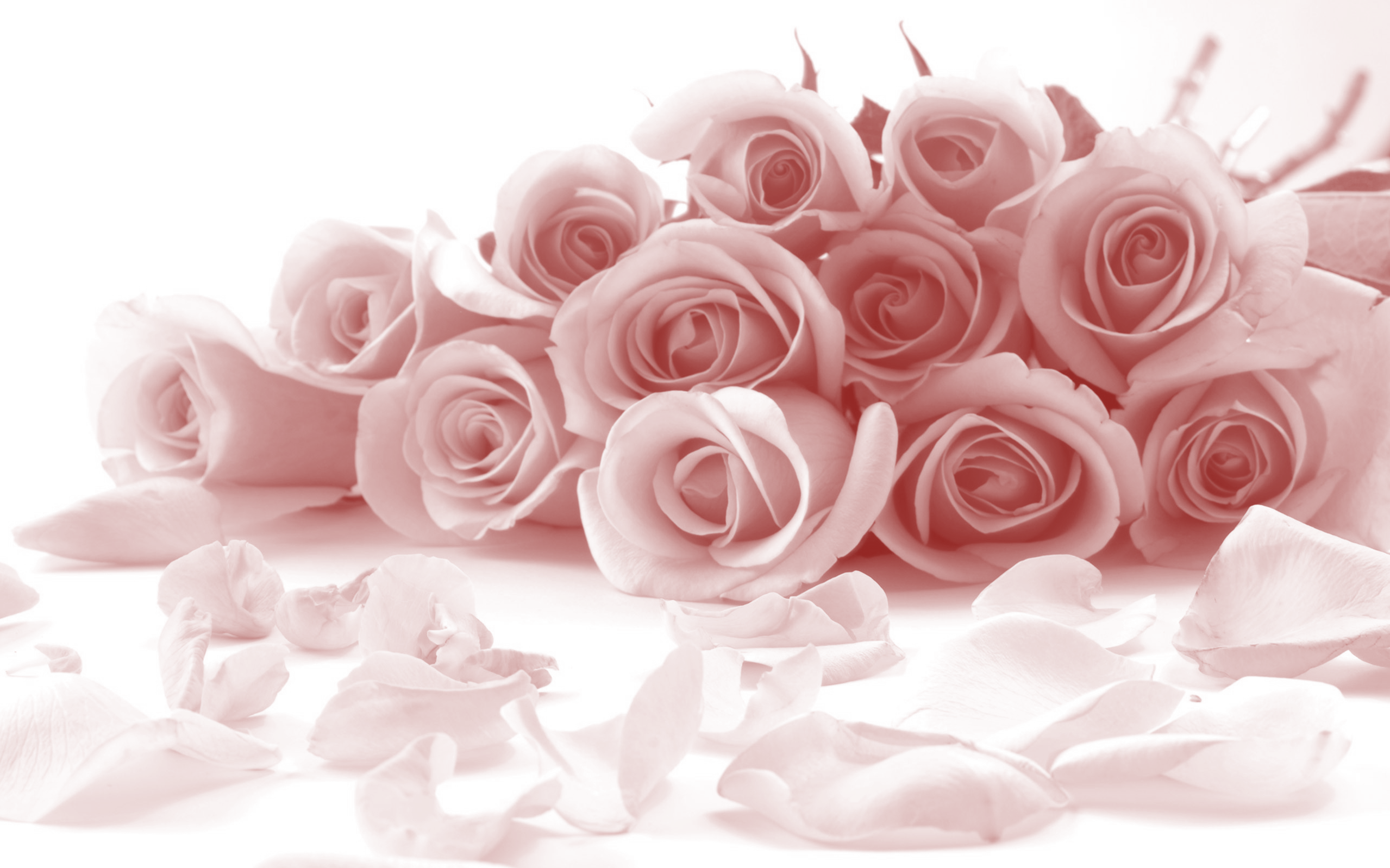 MS ČESKÉHO ČERVENÉHO KŘÍŽE LUTOPECNY                                                                              ZA SPOLUPRÁCE OBCE LUTOPECNY                                                                  POŘÁDÁ AKCI       „ DEN MATEK “                                                      KDY:    20.5.2018  od  14:30 hod.                                                           KDE:    OBECNÍ DŮM MĚRŮTKY                                 PŘIJĎTE S NÁMI STRÁVIT PŘÍJEMNÉ ODPOLEDNE A SPOLEČNĚ OSLAVIT „DEN MATEK“.          NA PROGRAMU JE MÓDNÍ PŘEHLÍDKA „ZNÁMÝCH MODELEK‘‘, TANEC „HULA HULA‘‘ ( ZATANCUJÍ ČLENKY ČČK ),               TROCHA VTIPŮ, TROCHA POEZIE, OBČERSTVENÍ A TOMBOLA. KAŽDÁ MAMINKA OBDRŽÍ MENŠÍ DÁREČEK.                                                                                                                      SRDEČNĚ ZVOU POŘADATELÉ   